CMSC 101/IS 101Y Project Deliverable 1 DesignTeam Professor PowerTeam Members:	Marie desJardins	Susan Martin	Carolyn SeamanProgram name:	  GardenPart 1: ArchitectureMajor functions:void setup ()	create the display window	get number of plants from the user error checking (# of plants in range)	get type of plants from the user error checking (recognized plant type)	load the image of the plant into plantPicture error checking (file loads correctly)	call drawbuttonvoid draw ()	<does nothing for this program but must be called>void mouseClicked ()	if the mouse inside the button, call drawLayoutvoid drawButton (String plantName)	draw a box	put text in the box that says “Plant” and then the type of plant being planted (plantName)void drawLayout (int numPlants)	use nearestSquare () to determine the number of plants in each full row	store this number in rowSize	initialize plantsDrawn to 0	for j from 1 to rowSize		for i from 1 to rowSize			draw plantPicture at the position that is i plants from the left and j plants from the top			increment plantsDrawn			if we’ve drawn enough plants exit out of both for loopsint nearestSquare (int numPlants) 	return the square root of numPlants, rounded upPart 2: DataVariables:final int 	MaxPlants = 100;	// constant defining the most plants we can drawint 		numPlants;		// the number of plants as entered by the userString 		typePlant;		// the type of plants as entered by the userint 		rowSize;		// number of plants in each full rowint 		plantCount;		// keeps track of the number of plants displayed so far  PImage 		plantPic ;		// the image of the plant being displayedPart 3: Look and feelThe final layout should look like this (for numPlants = 16 and typePlant = “carrots”):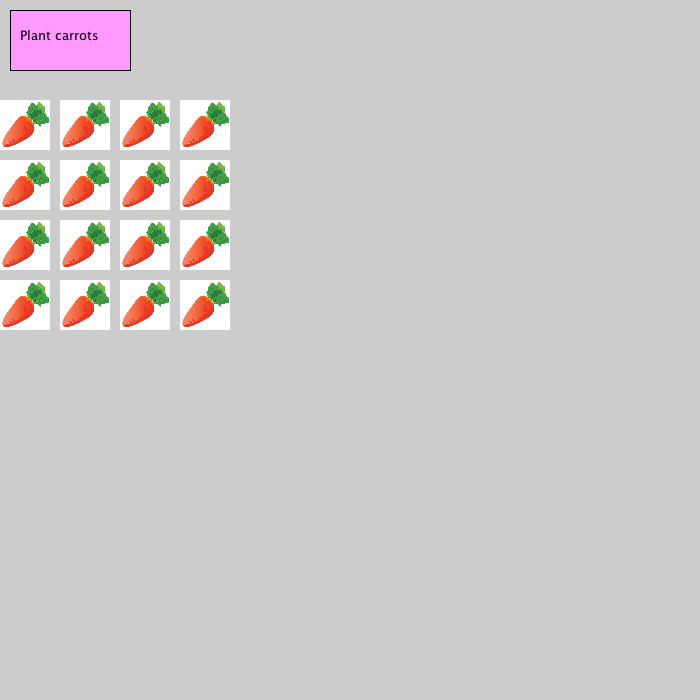 If numPlants is not a perfect square, then the layout should be as close as possible to a square, but the last row will not be completely full.Part 4: ExtensionsWe plan to implement the following extensions:Allow the user to plant at least three additional types of plants.Allow the user to choose the plant type from a list rather than type in the name.